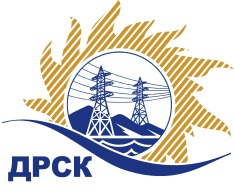 Акционерное Общество«Дальневосточная распределительная сетевая  компания»ПРОТОКОЛ ПЕРЕТОРЖКИСПОСОБ И ПРЕДМЕТ ЗАКУПКИ: открытый электронный запрос предложений № 761657 на право заключения Договора на выполнение работ «Ремонт ВЛ-0.4 кВ с.Богородское, с.Семидомка,с.Новопетровка» для нужд филиала АО «ДРСК» «Амурские электрические сети» (закупка 60 раздела 1.1. ГКПЗ 2017 г.).Плановая стоимость: 5 330 000,00 руб., без учета НДС;   6 289 400,00 руб., с учетом НДС.ПРИСУТСТВОВАЛИ: постоянно действующая Закупочная комиссия 2-го уровня Информация о результатах вскрытия конвертов:В адрес Организатора закупки поступило 3 (три) заявки на участие в  процедуре переторжки.Вскрытие конвертов было осуществлено в электронном сейфе Организатора закупки на Торговой площадке Системы www.b2b-energo.ru. автоматически.Дата и время начала процедуры вскрытия конвертов с предложениями на участие в закупке: 17:00 часов благовещенского времени 13.03.2017 г Место проведения процедуры вскрытия конвертов с предложениями на участие в закупке: Торговая площадка Системы www.b2b-energo.ru.Ответственный секретарь Закупочной комиссии 2 уровня  		                                                                М.Г.ЕлисееваЧувашова О.В.(416-2) 397-242№ 285/УР-Пг. Благовещенск13 марта 2017 г.№п/пНаименование Участника закупки и его адресОбщая цена заявки до переторжки, руб. Общая цена заявки после переторжки, руб. ООО "ЭК "СВЕТОТЕХНИКА" (675029, Россия, Амурская обл., г. Благовещенск, ул. Артиллерийская, д. 116)5 758 400,00 руб. (цена без НДС: 4 880 000,00 руб.)5 546 000,00 руб. (цена без НДС: 4 700 000,00 руб.)2.ООО "ЭНЕРГОСИСТЕМА АМУР" (675000, Россия, Амурская область, г. Благовещенск, ул. Красноармейская, д. 102, литер А)5 912 036,00 руб. (цена без НДС: 5 010 200,00 руб.)Заявка не поступила3.ООО "АСЭСС" ((Амурская область, г. Благовещенск) ул. 50 лет Октября 228)6 030 642,52 руб. (цена без НДС: 5 110 714,00 руб.)5 139 689,42 руб. (цена без НДС: 4 355 669,00 руб.)4.ООО "Спецсети" (675000, Россия, Амурская обл., г. Благовещенск, ул. Горького, д. 300, оф. 35)6 215 862,40 руб. (цена без НДС: 5 267 680,0 руб.)5 334 185,28 руб. (цена без НДС: 4 520 496,00 руб.)